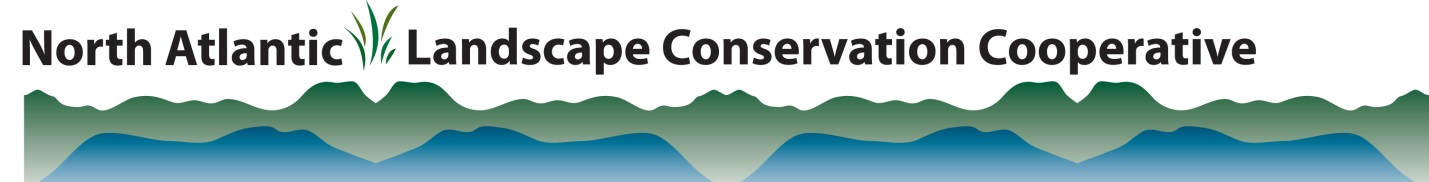 Supporting the Hurricane Sandy Tidal Marsh ResiliencyExploring results and raw data using Data Basin on-line mapping toolsSigning up for Data Basin to use the North Atlantic LCC Conservation Planning AtlasGo to the NALCC Data Basin homepage: http://nalcc.databasin.orgClick on Sign Up in the upper right of the pageFollow instructions to sign up for an accountIf you are already a member of the NALCC website (http://northatlanticlcc.org), it can be the same user name as your account on the main NALCC website (assuming the same user name is available). You can use the same password as well if you like.Send an email to renee_vieira@fws.gov  to let her know that you have set up an account. Please include the first and last name you used to sign up.  Renee will add you to the group, and you should receive a notification that you were added.Log in to your account on Data Basin. Under the My Workspace pull down menu on the right, choose My Groups.You should see the Hurricane Sandy Tidal Marsh Resiliency group listed.  If not, please contact Renee.Remember you will need to click on the text to go to the group – clicking on the image just provides a preview.Please take a look at the data and map that is in the group.  More data will be added as the Hurricane Sandy Tidal Marsh Resiliency process continues.  For help on how to use Data Basin, please see the Getting Started menu on the main page.  We plan to hold further training on this, including an upcoming webinar, but for now questions or problems on using it can be directed to Renee (413-253-8375) or BJ (see below).And please provide any general feedback about the site to BJ Richardson (bj_richardson@fws.gov; 413-253-8493). 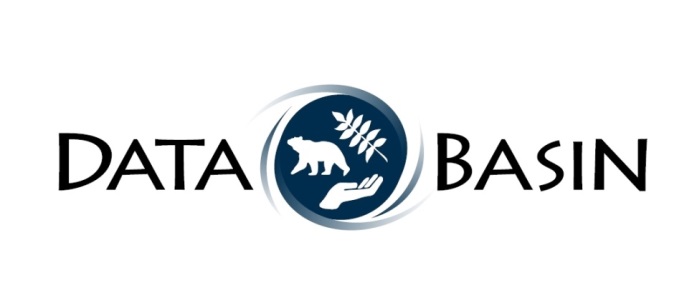 